 Представлені матеріали практичного спрямування, які систематизовані з метою надання методичної допомоги в організації і проведенні заходів з педагогічним колективом. Зміна суспільних відносин, ціннісних орієнтирів, ставлення громадян до освіти й освіченості зумовили актуальність такої проблеми, як удосконалення та досягнення якісно нових високих результатів освітнього процесу. Сучасний навчальний заклад потребує ініціативних, творчих педагогів, здатних забезпечити високий освітній рівень учнів та відповідний рівень їхньої вихованості. Це вимагає від педагогічного колективу навчального закладу якісно нової організації своєї роботи, створення умов для розвитку творчої активності вчителів, постійного пошуку нових форм і методів діяльності, модернізації відомих положень, які будуються на основі впровадження інноваційних педагогічних ідей.  Розв'язання проблеми управління інноваційною діяльністю в ЗНЗ є не лише потребою часу, а й необхідністю щодо забезпечення вищого рівня управління й освітньої діяльності.Як організувати науково-методичну роботу, щоб вона не була формальною? Як створити найкращі умови для розкриття можливостей, професійних інтересів і здібностей кожного педагога? Як зробити спілкування колег ефективним, а спільну роботу колег продуктивною? Відповіді на ці питання знаходяться саме в даному матеріалі. Вправи відтворюють напрям по підвищенню педагогічної майстерності вчителя, впровадження різноманітних  форм і методів, які сприяють формуванню потреби у педагогічного працівника підвищення власного професійного рівня, спонукають до творчості,  співробітництва.Матеріали мають практичну цінність для заступників з навчально-виховної та науково-методичної роботи.ФОРМИ І МЕТОДИ ПІДВИЩЕННЯ ПЕДАГОГІЧНОЇ МАЙСТЕРНОСТІ ПЕДАГОГА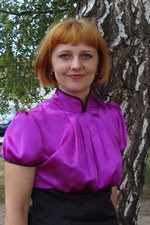 Здоренко Жанна Іванівна,заступник директора з навчально-виховної роботи Городищенського економічноголіцею Городищенської районної ради Черкаської областіВажливим для сучасної освіти України є запровадження системних змін, оновлень у змісті, формі, методах освіти. У зв’язку з цим зростає потреба у підготовці педагогічних кадрів до роботи в умовах реалізації інноваційної політики держави, у набутті ними додаткових знань, умінь щодо організації інноваційної діяльності. Педагогічні інновації здійснюють у змісті, навчанні і вихованні, формах і методах, технологіях.Зміна суспільних відносин, ціннісних орієнтирів, ставлення громадян до освіти й освіченості зумовили актуальність такої проблеми, як удосконалення та досягнення якісно нових високих результатів освітнього процесу. Сучасний навчальний заклад потребує ініціативних, творчих педагогів, здатних забезпечити високий освітній рівень учнів та відповідний рівень їхньої вихованості. Це вимагає від педагогічного колективу навчального закладу якісно нової організації своєї роботи, створення умов для розвитку творчої активності вчителів, постійного пошуку нових форм і методів діяльності, модернізації відомих положень, які будуються на основі впровадження інноваційних педагогічних ідей.  Розв'язання проблеми управління інноваційною діяльністю в ЗНЗ є не лише потребою часу, а й необхідністю щодо забезпечення вищого рівня управління й освітньої діяльності.Запропонований матеріал систематизовано з метою надання методичної допомоги в організації і проведенні заходів з педагогічним колективом.Дані матеріали відтворюють напрям по підвищенню педагогічної майстерності вчителя, впровадження різноманітних  форм і методів, які сприяють формуванню потреби у педагогічного працівника підвищення власного професійного рівня, спонукають до творчості,  співробітництва.Матеріали мають практичну цінність для заступників з навчально-виховної та науково-методичної роботи.овації рулять»Мета:узагальнити і систематизувати знання, уміння, навички про інновації в освіті; сприяти розвитку вміння працювати в команді.Обладнання: картки оцінювання команд на кожному із етапів; запитання і роздатковий матеріал квесту.Хід заходу1.Створення команд(назва, пов’язана із поняттям «інновація»).2.Ознайомлення із правилами гри (час 1 зупинки – 7 хвилин).ЗУПИНКА 1. «Закон і освіта»  Вправа «Портрет сучасного учня»Команда отримує набори слів та положень, що ілюструють сучасного учня відповідно до нового закону «Про освіту».Завдання: згрупувати за категоріями «Компетентності» та «Наскрізні вміння». Компетентності: навчання впродовж   життя, громадянська відповідальність, фінансова грамотність, культура, інноваційність, спілкування  державною мовою, інформаційно-комунікаційна  здатність, техніка і технології, математика.Наскрізні вміння: критичне мислення, комунікація, конструктивність емоцій, ініціативність, логічне обґрунтування позиції, рішення і позиція, читання з розумінням, творчість, розв'язання проблем.Вправа «Учитель в Законі «Про освіту»Завдання: обрати правильні твердження щодо місця і ролі вчителя та його можливостей в освітньому процесі відповідно до нового Закону «Про освіту»1. Шкільний вчитель та вихователь ДНЗ можуть  САМОСТІЙНО розробляти освітню програму: + на основі розробленого МОН державного стандарту-  на основі методичних рекомендації ОІПОПП2. Усіх працівників закладу  призначає та звільняє:- Його керівник за погодженням з начальником відділу освіти+ Лише його керівник3. Кількість годин  для щорічного підвищення кваліфікації:+  Педагог планує та визначає самостійно-   Педагог узгоджує з педагогічною радою закладу4. Оплата підвищення кваліфікації педагога здійснюється+ З державного та/або місцевих бюджетів-  За власний рахунок та за рахунок спонсорських коштів5. Зовнішня незалежна сертифікація вчителів, що дозволяє отримувати щомісячну доплату - 20 % посадового окладу  протягом 3 років чинності сертифікату є- Обов`язковою та передбачає 20% доплати щомісяця+ Добровільною та передбачає 20% доплати щомісяця6. Мережу закладів освіти та їхніх філій- Створюють та утримують органи виконавчої влади + Створюють та утримують органи місцевого самоврядування7. Вимоги до обов’язкових компетентностей та результатів навчання здобувача освіти відповідного рівня- Визначає вчитель на основі стандартів академічної свободи+ Визначає стандарт освіти8. Необ`єктивне оцінювання+ Є проявом порушення академічної доброчесності- Не є проявом порушення академічної доброчесності9. Педагогічні, науково-педагогічні та наукові працівники зобов’язані+ Постійно підвищувати свій професійний і загальнокультурний рівні та педагогічну майстерність- Розробляти та впроваджувати авторські навчальні програми, проекти, освітні методики і технології10. Виплату педагогічним працівникам щорічної грошової винагороди в розмірі до одного посадового окладу (ставки заробітної плати) за сумлінну працю, зразкове виконання покладених на них обов’язків+ Передбачено ст. 57 Закону Про освіту-  Вилучено зі ст. 57 Закону Про освіту11. Виконання роботи, не передбаченої трудовим договором, науково-педагогічними працівниками  засновник або уповноважений ним орган- Мають право вимагати+ Не мають права вимагати12. Посадовий оклад педагогічного працівника найнижчої кваліфікаційної категорії встановлюється- У розмірі двох мінімальних заробітних плат+ У розмірі трьох мінімальних заробітних платЗУПИНКА 2. «Методичне лото» (Додаток 1)Набір: картка(на 14 секторів), 14 цифр, картки-значення(20 шт.)Завдання: Команда отримує ігрову картку. Ведучий називає число, зображене на діжечці, яке він дістає з торбинки, називає інновацію (у ведучого під цифрами код інновації), а учасник серед запропонованого переліку визначень обирає правильне тлумачення поняття і накриває ним відповідний сектор(цифру), якщо відповідь правильна. Якщо відповідь неправильна, неповна - число залишається відкритим. Далі наступний учасник і так якнайбільше правильних відповідей за 7 хвилин у команди. Інновації: критичне мислення, скрайбінг, воркшоп, сторітелінг, дистанційне навчання, перевернутий клас, хмарне середовище, подієве навчання, тьютор, коуч.ЗУПИНКА 3. «Сторітелінг» (Додаток 2) Набір: папір, ручка, картинки, інформація про сторітелінг.Завдання: ознайомлення із інформацією про сторітелінг. Із набору картинок команда обирає одну. Колективно складає за картинкою і записує історію. Зачитує історію один із учасників.Інформаційний дайджестСторітеллінг– (з англійської story означає історія, а telling – розповідати)технологія створення історії та передачі за її допомогою необхідної інформації з метою впливу на емоційну, мотиваційну, когнітивну сфери слухача.Як написати захоплюючу історію?1. Головне - це контентКонтент повинен бути цікавий і корисний слухачеві. Ваша розповідь повинна «зачепити» слухача з найперших слів, а тільки потім залучати його логічним розвитком сюжетно їлінії. 2. Наявність герояЯскравий герой, з яким аудиторія може себе асоціювати — рушійна сила будь-якої історії. 3.Подбайте про якісне візуальне оформленняПодумайте, які елементи графічного контенту могли б допомогти вашій історії розкритися. Наприклад, фотографії, презентація, ілюстрація або інфографіка та інші4. Нотки драматургіїРозповідаючи історію, дозвольте своїм слухачам включити уяву і перейнятися атмосферою, представити головного персонажа і пережити конфлікт разом із ним. Описуйте все живо і реалістично, немов все відбувається у вас на очах. 5. Скажіть тверде «НІ» монотонності!Саме від цього залежатиме, наскільки глибоко закладена в історії ідея проникне в мозок вашого слухача.6. Деталі та емоціїІсторія повинна викликати щирі емоції: розуміння, співчуття, радість, гнів, подив, роздратування, сміх, злість, сумнів, впевненість. Немає емоції — немає історії — немає результату. 7. ВисновокАбо мораль усієї байки — з якою метою ви взагалі розповідали історію, яку думку хотіли донести? ЗУПИНКА 4. «Мистецтво блогерства» Набір: ноутЗавдання: створити блог заступника директора з навчально-виховної роботи (назву, макет, розділи).ЗУПИНКА 5. «Фотопазл» (Додаток 3)Набір: фотопазли (набори-5 шт.); конверти.Завдання: кожен учасник команди складає пазли (фото із життя ліцею); придумує назву картині і називає місяць проведення відповідного заходу у рамках навчального року.ЛИСТОК ОЦІНЮВАННЯ      Назва команди______________________________Тема: «Використання сучасних освітніх технологій у навчально-виховному процесі ліцею як необхідна передумова творчого росту вчителя і розвитку здібностей дитини»Мета: поглиблення знань про інновації, обмін досвідом їх використання, аналіз готовності до інноваційної діяльності. Мета: відпрацювання професійних навичок і вмінь.Форма: семінар із елементами тренінгуТренінг (англ. training) — це запланований процес модифікації (зміни) відношення, знання чи поведінкових навичок того, хто навчається, через набуття навчального досвіду з тим, щоб досягти ефективного виконання в одному виді діяльності або в певній галузі.       Тренування може бути самостійною формою методичної роботи абовикористовуватися як методичне прийом.       При проведенні тренінгу широко використовуються педагогічні ситуації, роздавальний матеріал, технічні засоби навчання. Тренування доцільно проводити в тренінгових групах чисельністю від 6 до 12 осіб. Основні принципи в роботі тренінгової групі: довіра, відкрите спілкування, відповідальність у дискусіях і під час обговорення результатів тренування.Хід                                                                         Однією із суттєвих ознак сучасної освітньої                                                                          системи в Україні та в країнах близького                                                                          зарубіжжя є «обвальна інноваційність».                                                                                                                                  М.КларінХід1.Створення міні-груп(по 3-4 особи)(завдання: придумати назву групи, пов’язану з інноваційною діяльністю)Обладнання: папір, маркери.Створення мотиваційного поля.Тренер:Встаньте ті, хто готовий до інноваційної діяльності              Встаньте ті, хто використовує інновації у своїй діяльності              Встаньте ті, хто має бажання розшири знання про інноваційну              діяльність2.Завдання для груп: обговорити і записати  слово-асоціацію:  інновація – це…(3-4 хв.)Обладнання: папір, маркери, скотчОбговорення в групахСтворення загальної схеми (слова-асоціації учасники прикріплюють на дошці)Тренер: Знайомство із темоюПоняттям "інновація" позначають нововведення, новизну, зміну, введення чогось нового. Стосовно педагогічного процесу інновація означає введення нового в цілі, зміст, форми і методи навчання та виховання; в організацію спільної діяльності вчителя і учня, вихованця. Інновації самі по собі не виникають, вони є результатом наукових пошуків, передового педагогічного досвіду окремих учителів і цілих колективів. Сучасний етап розвитку освіти в Україні характеризується відходом від тоталітарної уніфікації і стандартизації педагогічного процесу, інтенсивним переосмисленням цінностей, пошуками нового в теорії та практиці навчання і виховання.Потреба в інноваційній спрямованості педагогічної діяльності в умовах розвитку освіти спричинена певними обставинами:
1.По-перше, розбудова суверенної держави викликала необхідність докорінної зміни системи освіти, методології і технології організації навчально-виховного процесу у навчальних закладах різного типу: ліцеях, гімназіях, авторських школах, коледжах, приватних, недільних, духовних школах. . 
2.По-друге, виконання соціального замовлення сучасного етапу розбудови нашої держави - особистості, здатної засвоювати й творчо розвивати культуру, потребує постійного пошуку нових організаційних форм, індивідуального підходу до особистості, нових технологій навчання і виховання. 
3. По-третє, змінився характер ставлення учителів до факту засвоєння і застосування педагогічних нововведень. Якщо раніше інноваційна діяльність обмежувалася використанням рекомендованих зверху нововведень, то сьогодні вона набуває дослідницько-пошукового характеру: учитель обирає нові програми, підручники, використовує нові прийоми і способи педагогічноїдіяльності.
4. По-четверте, створилася реальна ситуація конкурентно - здатності закладів освіти, спричинена входженням загальноосвітніх навчальних закладів у ринкові відносини, створенням нових типів навчальних закладів.В педагогічній практиці до основних освітніх моделей, за якими здійснювалося навчання і виховання учнів у ЗНЗ додано ще інноваційну модель. Головна мета цієї моделі – особистісний розвиток дитини в когнітивному, нормативному, експресивному та афективному плані. Учня розглядають як особистість, що сама може впливати на зміст навчального курсу і обирати шлях навчання. Потреби та бажання учнів, особисті обставини їхнього життя, події, що відбуваються в класі та навколишньому світі, вважають важливими аспектами навчальної програми. У даному разі дуже важливим є завдання соціалізації, тому учні вчаться один в одного. Вчителі намагаються пов’язати навчальний матеріал з реальністю, пізнавати світ разом з учнями, отже, учні повніше контролюють свої особисті долі (Л.Калуве, Е.Маркс, М.Петрі «Развитие школы: модели и изменения»). Головною рушійною силою інноваційної діяльності є вчитель, оскільки суб'єктивний чинник є вирішальним і під час впровадження і поширення нововведень. Педагог-новатор є носієм конкретних нововведень, їх творцем, модифікатором. Він має широкі можливості і необмежене поле діяльності, оскільки на практиці переконується в ефективності наявних методик навчання і може коригувати їх, проводити докладну структуризацію досліджень навчально-виховного процесу, створювати нові методики. Основна умова такої діяльності — інноваційний потенціал педагога.Наявність інноваційного потенціалу визначають:Творча здатність генерувати нові уявлення та ідеї. Обумовлюється професійною установкою на досягнення пріоритетних завдань освіти; вміннями проектувати і моделювати свої ідеї на практиці. Реалізація інноваційного потенціалу вчителя передбачає значну свободу дій і незалежність його у використанні конкретних методик, нове розуміння цінностей освіти, прагнення до змін, моделювання експериментальних систем.Високий культурно-естетичний рівень, освіченість, інтелектуальна глибина і різнобічність інтересів педагога. На перший план виступає неповторна своєрідність кожної особистості, самооцінка соціокультурного та інтелектуального рівня розвитку; вибір різних форм культурної та наукової, творчої активності.Відкритість особистості педагога до нового розуміння і сприйняття різних ідей, думок, напрямів, течій. Базується на толерантності особистості, гнучкості та широті мислення.Завдання для груп: обговорити і виокремити головний стимул інноваційної діяльностіОбговорення у групах.Захист думок.Тренер: Інноваційні технології  - це цілеспрямований системний набір прийомів, засобів організації навчальної діяльності, що охоплює весь процес навчання від визначення мети до одержання результатів.Новий підхід до характеру і рівня професійної діяльності сучасного вчителя пов’язаний з бажанням відійти від стереотипів у навчання, вихованні й розвитку особистості. Він будується на індивідуально-творчій діяльності педагога, здатного створити й запровадити нові технології, що ефективно реалізують вимоги особистісно орієнтованого простору. Здатність дитини до саморозвитку, її творча активність – головні умови успішності у подальшому житті. Самореалізація особистості дедалі більше залежить від такий якостей, як самостійність та критичність мислення, креативність, неординарність у вирішенні різноманітних проблем. Щоб учень став рівноправним учасником процесу освіти, необхідно озброїти його техніками та прийомами, спрямованими на розвиток пам’яті, уваги, образного мислення, сформувати навички дослідницької поведінки.Завдання для груп: Які інновації ви знаєте?Обговорення у групах.Презентувати(одну на вибір)Які використовуєте?Обговорення у групах.Презентувати(одну на вибір)Завдання для груп: скласти вірш про групу.Ми(2 характерні риси)Ми хочемо знати…Ми чуємо…Ми бачимо…Ми(повтор 1 рядка)Ми уявляємо собі..Ми відчуваємо…Ми торкаємось..Ми турбуємось..Ми розуміємо…Ми(повтор 1 рядка)Ми знаємо…Ми стверджуємо…Ми мріємо…Ми намагаємось…Ми сподіваємось…Ми(повтор 1 рядка)Презентація віршів.Тренер:Впровадження в навчальний процес інформаційно-комунікаційних та мультимедійних технологій дає змогу якісно змінити навчальний процес та по - новому підійти до розробки викладання предметів і створення нового інформаційно-освітнього середовища. Важливим складником інформатизації навчальних закладів є  створення, впровадження та розвиток комп’ютерного орієнтованого освітнього середовища на основі інформаційних систем, мереж, ресурсів та технологій, побудованих на базі застосування сучасної обчислювальної і телекомунікаційної техніки. Основні завдання: широке використання в процесі вивчення навчальних дисциплін педагогічних програмних засобів на базі сучасних комп’ютерів та отримання необхідних знань та вмінь орієнтуватись в інформаційному просторі.Сучасні інформаційні технології суттєво змінюють роль вчителя – він є провайдером у морі інформації. Сьогодні в навчальному просторі є різноманітний набір інтерактивних засобів навчання, які містять крім гіпертексту високоякісну графіку, слайди (ілюстративний матеріал), відеофрагменти (наглядно показують недоступні для спостереження процеси та явища), звукові ефекти (дикторський текст, музичні записи, які супроводжуються демонстрацією зображень і відеофрагментів), електронні атласи, навчально-довідкові посібники з різних предметів та для різних класів.Перевагами використання ІКТ є: індивідуалізація навчання; інтенсифікація самостійної роботи учнів; підвищення мотивації та пізнавальної активності; збільшення обсягу виконаних завдань; можливість вибору рівня складності завдань; можливість виявлення творчих здібностей учнів. Недоліки та можливі труднощі: наявність психологічного бар’єра у педагога використання нових технологій; недостатня обізнаність вчителів щодо роботи з комп’ютером; невміння вчителя проектувати власну діяльність та діяльність учнів на уроці; додаткові витрати часу на підготовку до уроку.Таким чином, упровадження інноваційних підходів у навчально-виховний процес спрямоване на розвиток здатності орієнтуватися в нових умовах, адаптуватися до нових вимог. У освітньому процесі такий підхід - найактуальніший. Ми переходимо до системи стимулювання самостійної пізнавальної діяльності, створення умов для особистісного зростання як учнів, так і педагогів.		Отже, інновації – це процес, якого на сучасному етапі неможливо уникнути. Знати, що таке інноваційні технології навчання, методику їх проведення, впроваджувати ці технології в життя, вміти створити на уроках ситуацію зацікавленості теоретичним матеріалом ми повинні для того, щоб спроектувати і провести ефективний і цікавий для учнів урок. Але інноваційність не є і не може бути самоціллю в педагогічній практиці. Мета її полягає в оптимізації НВП, в забезпеченні його відповідності умовам і тенденціям суспільного буття. Ми цінуємо працю і тих вчителів, які досягають результатів, ефективно використовуючи традиційні форми і методи навчання або органічно їх поєднуючи з інноваційними. Мета нашого сьогодення-якісна освіта. А вибір форм, методів, технологій - за кожним навчальним закладом і кожним учителем.ПритчаЯкось увечері зібралися разом музичні інструменти: скрипка, саксофон, труба, сопілка й контрабас. І виникла між ними суперечка – хто краще за всіх грає. Кожний інструмент почав виводити свою мелодію, показувати свою майстерність. Але виходила не музика, а жахливі звуки. І чим більше старалися кожен з них, тим не зрозумілішою й потворнішою виходила мелодія. Але з’явилася людина й одним помахом руки зупинила ці звуки, сказавши: «Друзі, мелодія – це одне ціле. Нехай кожний прислухається до іншого, й ви побачите, що вийде». Людина знову змахнула рукою. І спочатку несміливо, а потім усе краще залунала мелодія, в якій було чути смуток скрипки, ліричність саксофона, оптимізм труби, ніжність сопілки і величність контрабаса.Інструменти грали, із замилуванням стежили за чарівними помахами рук людини. А мелодія все звучала і зазвучала, поєднуючи виконавців і слухачів в єдине ціле. Як важливо, щоб оркестром хтось диригував. Досягнення гармонії можливе лише тоді, коли всі об’єднані однією метою й спрямовані єдиною волею в єдиному пориві.Такими Майстрами є ми, вчителі, а інструментами - наші учні. Ми з вами є вчителями нового століття і всі працюємо, щоб навчання стало радістю і задоволенням кожної дитини, щоб шкільне життя досягло гармонії. Діалог заради змін. Кроки до успіхуМета: сприяти усвідомленню учасниками необхідності самовдосконалення і прагнення до особистісного і професійного зростання як умови життєвого благополуччя;  формувати навички групового співробітництва.Обладнання: шкільні речі((гумка,булавка, скріпка,підстругачка, лінійка, скотч, 5 копійок, коректор, календарик, ручка) - презентація);ХідВступне словоТема зустрічі – «Діалог заради змін. Кроки до успіху». Головна мета: самопізнання власного творчого потенціалу і прагнення до особистісного і професійного зростання; створення сприятливих можливостей для змін у власному світі; навчання обирати ефективні моделі поведінки. Одним із завдань науково-методичної роботи є підвищення професійної майстерності педагогічних працівників. Як організувати науково-методичну роботу, щоб вона не була формальною, заангажованою? Як створити якнайкращі умови для розкриття можливостей, професійних інтересів і здібностей кожного педагога? Як зробити спілкування колег ефективним, а спільну роботу вчителів продуктивною? У практику науково-методичної роботи ліцею впроваджено тренінг, який орієнтує на усвідомлення власного внутрішнього світу, пошук шляхів ефективного спілкування і перспективу створення команди-однодумців.Вправа «Презентація»Учасники дістають із коробки будь – який предмет(гумка,булавка, скріпка,підстругачка, лінійка, скотч, 5 копійок, коректор, календарик, ручка) і від його імені презентують себе, знайти спільне у предмета і власному характері (н:я – скріпка, яскрава, легенька, якщо щось розпадається, намагаюсь скріпити, корисна, необхідна, проста у використанні)Сьогодні закономірно постає питання про школу, яка створює умови для повноцінного фізичного, психічного, соціального та духовного розвитку дитини. Увага до обдарованих дітей у сучасній школі  дещо формальна, але безсумнівна: робота Малої академії, програма „Обдарована дитина”, олімпіади, МАНи, конкурси тощо.Реформування освіти проявляється у змінах програм, змісту, інтенсивності навчання, системи оцінювання. І ці зміни, в першу чергу, стосуються педагога.Теми для обговорення:Що заважає педагогічній творчості в сучасній школі?Назвіть причини, на Вашу думку,чому педагоги подеколи свідомо чинять опір впровадженню інноваційних технологій?.Які риси керівника-лідера Ви вважаєте основними для розвитку школи навіть за умов загальної кризи в суспільстві?(на дошці коло поділене на 4 сектори, прикріплення і озвучення стікерів)Загальний підсумок: отже, ми виокремили основні причини перешкод у розвитку педагогічної творчості  і  причини опору змінам; риси керівника, який прагне до впровадження змін і оновлення системи освіти у навчальному закладі.Одна із складових професійної компетентності – мотиви діяльності. Все починається із мотивації: Навіщо я це буду робити? Що це дасть мені? Ядром мотивації життєвої і професійної активності є цінності. Отже,  цінності мотивують поведінку, допомагають визначитися.Вправа «Цінності творчого вчителя»4 сектор – запис на стікерах і озвучування.Вправа Пропоную визначити власні життєві цінності, замислитись про важливість вибору життєвої стратегії.Ви отримуєте по десять жетонів. Кожен жетон представляє собою частку вас самих - одну десяту частку вашого часу, енергії, коштів, інтересів, індивідуальності. На час гри ці 10 жетонів будуть рівноцінні сумі тих якостей і можливостей, з яких складається ваша особистість. Коли ми почнемо гру, перед вами постане вибір: "витратити" жетони або "заощадити". На продаж виставлятимуться відразу по дві речі. Ви маєте право вибрати будь-яку з них або ніяку, але тільки не обидві відразу.Купити кожну річ можна тільки в той момент, коли вона виставлена ​​на продаж.Перехід до наступної пари означає, що попередня остаточно знята з "торгів".Якщо жетони закінчаться, ви вже нічого не зможете купити.Ведете запис: що придбалиЧи готові?Отже, пропоную зробити вибір, перша пара цінностей: а) Хороша простора квартира або будинок. (1 жетон)б) Новий автомобіль. (1 жетон)Хто бажає придбати один з двох запропонованих "товарів"?Наступна пара:а) Повністю оплачений відпочинок протягом місяця в будь-якій точці земної кулі для вас і вашого кращого друга. (2 жетона)б) Повна гарантія того, що Ваша половинка буде з вами все життя (2 жетона)а) Найбільша популярність в колі знайомих протягом двох років. (1 жетон)б) Один справжній друг. (2 жетона)Наступна пара:а) Хороша освіта. (2 жетона)б) Підприємство, яке приносить більший прибуток. (2 жетона)далі:а) Здорова сім'я. (2 жетона)б) Всесвітня слава. (3 жетони)потім:а) Змінити будь-яку частину своєї зовнішності. (1 жетон)б) Бути все життя задоволеним собою. (2 жетона)далі:а) П'ять років фізичного насолоди. (2 жетона)б) Повага і любов до вас тих, кого ви найбільше цінуєте. (2 жетона)Ті, хто вибрав 5 років насолоди, повинні заплатити ще один жетон, якщо у вас вони ще залишилися. Адже в житті є речі, за які нам деколи доводиться платити дорожче, ніж ми думали.Наступна пара:а) Чиста совість. (2 жетона)б) Уміння досягати успіху в усьому, чого б ви не побажали. (2 жетона)потім:а) Чудо, скоєне заради людини, яку ви любите. (2 жетона)б) Можливість заново пережити (повторити) будь-яку 1 подію минулого. (2 жетона)І наостанок:а) Сім додаткових років життя. (3 жетони)б) Безболісна смерть, коли прийде час. (3 жетони)Більше покупок робити не можна. Якщо ви витратили не всі жетони, вони пропадають.Обговорення гриЯ пропоную обговорити свої покупки і відповісти на наступні питання:1. Який покупкою ви найбільше задоволені?2. Чи довелося вам пошкодувати про те, що ви чогось не придбали?3. Чи хотіли б ви що-небудь змінити в правилах гри? "Коментарі: Наприклад, ти віддав жетон за зміну зовнішності - значить , ти надаєш великого значення тому, що думають про тебе оточуючі. Якщо волів бути задоволеним собою - значить, більше цінуєш свою думку про себе.)Більшість ваших пропозицій дійсно розумно і правильно. Але проблема полягає в тому, що в житті так не буває. Не можна двічі зробити один і той же вибір, як неможливо "скасувати" наслідки раніше прийнятого рішення. Не можна домогтися всього відразу або скористатися відразу всіма можливостями. Ми не знаємо наперед, з чого доведеться вибирати в майбутньому. Завжди будуть обмежені час, сили, вибір можливостей, гроші, інтерес. За все, що ви для себе оберете, доведеться платити якусь ціну, і в багатьох випадках ціна виявиться вище, ніж ви припускали.Ось неповний перелік спільних цінностей, які могли виявитися під час гри:- Думки інших людей про мене- Турбота про благополуччя інших- Мої власні потреби- Матеріальні блага- Довгострокові цілі- Надійність- Осмислена життя- Мир, злагода1. Що ви дізналися про свої життєві цінності завдяки грі?2. Що, на вашу думку, люди цінують з того, що для вас не цікавить?3. Які з ваших цінностей, на ваш погляд, не є цінностями для інших?4. Чи всі люди сповідують однакові цінності?Де найбільше проявляється вплив цінностей у роботі педагога?Висновок.Орел сидів на дереві, відпочивав і нічого не робив.Маленький кролик побачив орла і запитав:- "А можна мені теж сидіти, як Ви, і нічого не робити?"- "Звичайно, чому ні", - відповів той.Кролик сів під деревом і став важливо дивитися на всіх.Раптом з'явилася лисиця, схопила кролика і з'їла його.Мораль історії: щоб сидіти і нічого не робити,Ви повинні сидіти дуже, дуже високо.Рефлексія. Зворотній зв'язок.(що отримав для себе)№п/пЗупинкаКритерії оцінюванняКритерії оцінюванняКритерії оцінюванняЗагальна кількістьбалів№п/пЗупинкаПравильністьРобота в командіКреативнийпідхідЗагальна кількістьбалів1.Законі освіта2.Методичне лото3.Сторітелінг у навчанні4.Мистецтво блогерства5.Фотопазл